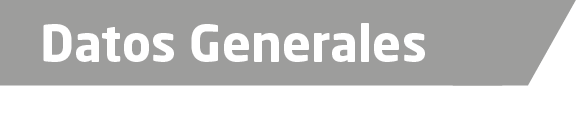 Nombre Lauro Ramos OlmosGrado de Escolaridad Doctorado en DerechoCédula Profesional (Licenciatura) 87-761981Teléfono de Oficina 01 271 713 1568Correo Electrónico rolauro1@hotmail.comDatos GeneralesFormación Académica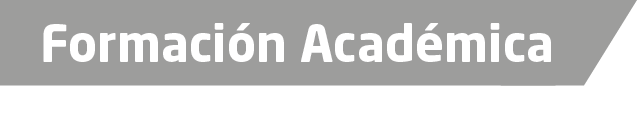 1991-1995Licenciatura en Derecho.Universidad Veracruzana, Xalapa, Veracruz1999-2001Maestría en “Psicología Jurídica y Criminología”Instituto Universitario Puebla, Campus Xalapa, Veracruz2003-2005Doctorado en DerechoUniversidad de Xalapa, Xalapa, Veracruz.Trayectoria Profesional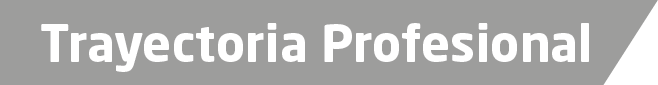 1993-2017 En la Fiscalía General del Estado de Veracruz1993-1994-1995, Administrativo2000Oficial Secretario Dirección General de Averiguaciones Previas2001Agente del Ministerio Público Municipal en Juchique de Ferrer2003Agente del Ministerio Público Conciliador e Investigador Coatepec2003Agente 3ro. del Ministerio Público Conciliador e Investigador Xalapa2003 Agente del Ministerio Público Dictaminador en la Dirección General de Averiguaciones Previas2009Agente del Ministerio Público Investigador en Fortín2009-2010Agente Primero Investigador en Córdoba2010Agente 4to. del Ministerio Público Conciliador e Investigador en Coatzacoalcos2010-2012Agente 5to. Del Ministerio Público Investigador de Xalapa2012-2014Agente 1ro. del Ministerio Público Investigador de Pánuco2014-2015Agente del Ministerio Público Investigador en Tezonapa2015-2017Fiscal de Distrito en Huatusco15 de Marzo a la Fecha Fiscal Investigador de FortinAréas de Conocimiento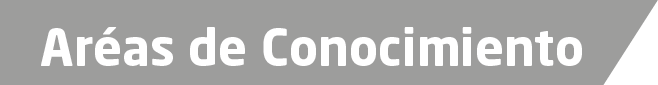 Derecho Constitucional			AmparoDerecho AdministrativoDerecho CivilDerecho Penal